                                                                                Proyecto de Aplicaciones II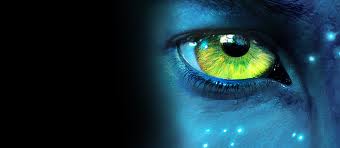                                                                                    Titulo: Mundo Avatar                                                    Destinatarios: alumnos de tercer año de E.E.SÁreas: Prácticas del Lenguaje, Artística, Ciudadanía, Ciencias Naturales.FundamentaciónObjetivosReconocer la sintaxis y la semántica  del castellano, a partir de la creación de un lenguaje artificial.Realizar producciones plástico-visuales utilizando diferentes materiales y técnicas.Identificar  recursos naturales y analizar los  riesgos del uso indiscriminado de los mismos. Analizar prácticas según el grupo social.ContenidosSintaxisSemánticaEscultura-máscarasRecursos naturales no renovablesPreservación de recursos naturalesLa cultura, los conflictos socialesDestinatarios  Alumnos de noveno año de E.E.SÁreas: Prácticas del Lenguaje, Artística, Ciudadanía, Ciencias Naturales.Recursos y aplicacionesYou tube, audiacity y twitterTiempos y etapasUn trimestre. Etapas 1 .La película2. Investigación 3. Creación 4. PublicaciónActividadesOBSERVACIÓN1.  OBSERVACION: observar la película. Dividir a la clase en grupos de 4. Deberán reproducir el mundo avatar. Elaboración individual de una reseña de la película. Lectura y puesta en común. 2. INVESTIGACIÓN: Cada grupo investigará sobre diferentes aspectos:a. Lenguaje b. culturac. NaturalezaRealizarán un informe. Lectura, puesta en común. Concurso Avatar en twitter.3. CREACIÓN: Deberán recrear el mundo avatara. Inventar un idioma para los nativos. (Diccionario, grabación, twitter)b. Presentar la solución al conflicto planteado en la película, por escrito, historieta, u otra propuesta por los alumnos. (Video)c. Usar materiales reciclados, para elaborar objetos utilizados por los Navi y máscaras4. PUBLICACIÓN, EXPOSICIÓNRepresentar una obra de teatro,  usando lo elaborado en la etapa anterior. Realizar un video. Se organizará la clase en  en grupos distintos a los de las etapas anteriores. Crear en SECONDLIFE un mundo avatar.EVALUACIÓNSe tendrá en cuenta la participación, el compromiso con la tarea, la presentación en tiempo y forma de los trabajos, creatividad. 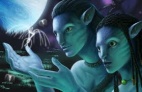 ETAPA  Observación ETAPA  Observación ETAPA2InvestigaciónETAPA 3CreaciónETAPA 3CreaciónETAPA 3CreaciónETAPA 4PublicaciónreseñainformeidiomahistorietamáscarasobraParticipaciónPresentaciónCreatividadCorrección